Virtsateiden katetrointiSisältöYleistä katetroinnistaKatetroinnin aiheita ovat rakon tyhjenemisvaikeudet, lääkkeiden anto rakkoon, tutkimus -ja hoitotoimenpiteet, isot leikkaukset, tehohoito ja terminaalihoito. Kerta- ja toistokatetrointi ovat ensisijaisia katetrointivaihtoehtoja. Laita katetri paikoilleen mahdollisimman hellävaraisesti, jotta et aiheuta virtsaputkivaurioita. Vauriot luovat infektioille otolliset olosuhteet. Rentouta ja rauhoita potilasta. Katetroi huoneessa, jossa on hyvä kohdevalo. Katetroinnin voi suorittaa avustajan kanssa tai tarvittaessa yksin. Kirjaa katetroitavan hoitokertomukseen katetroinnin syy, ajankohta, katetrin tiedot ja toimenpiteen tekijä sekä mahdollinen kestokatetrin poistopäivä. Arvioi virtsakaterin toimivuutta ja käytön tarvetta päivittäin.Virtsateiden anatomiaPitkä virtsaputki Pitkä virtsaputki on 15-20 cm pitkä, alle 1cm läpimittainen putki ja siinä on kaksi jyrkkää mutkaa. 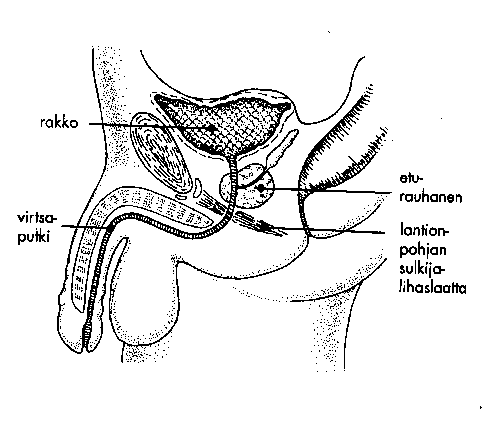 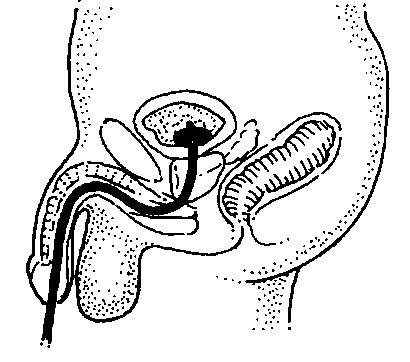 Kuva 1. Pitkä virtsaputki			Kuva 2. Kestokatetri virtsarakossaLyhyt virtsaputki Lyhyt virtsaputki on 3-5 cm pitkä ja loivasti ylöpäin kaartuva alle 1 cm läpimittainen putki. Virtsateiden anatomia on yksilöllinen.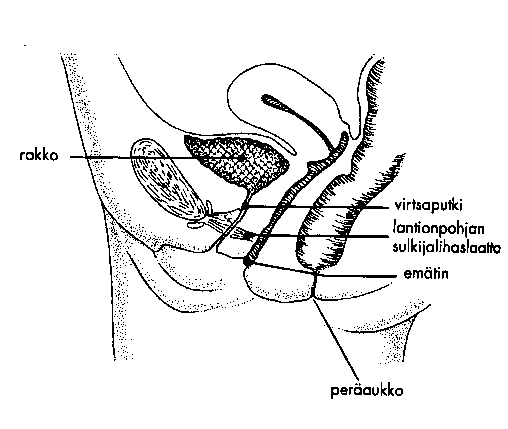 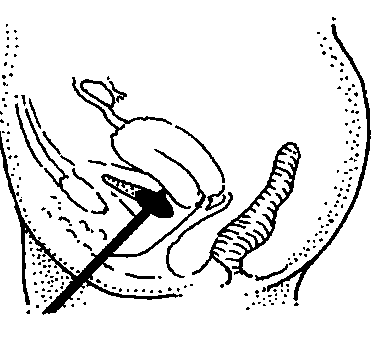 Kuva 3. Lyhyt virtsaputki			Kuva 4. Kestokatetri virtsarakossaKestokatetroinnin valmisteluKestokatetrin valintaFoley -katetri, jossa on vähintään kaksi kanavaa, toinen pallon täyttöä ja toinen virtsan kulkua vartenKatetrimateriaali ja pitoaikaTeflon- tai silikonipäällysteinen lateksikatetri lyhytaikaiseen käyttöön, vaihto vähintään kuukauden välein100 % silikonikatetri pitkäaikaiseen käyttöön, vaihto vähintään kolmen kuukauden välein tai valmistajan ohjeen mukaanJos potilaalla lateksiallergia; käytä 100% silikonikatetria ja lateksittomia käsineitäKatetrin kokoMahdollisimman ohut, jotta katetri ei aiheuta tarpeetonta painetta virtsaputkeen ja sallii virtsaputken normaalien eritteiden poistumisenAikuisilla yleensä ch 12-16 ja lapsilla ch 6-12 lapsen koosta riippuen Katetrin kärjen muotoNelaton-katetri on suorakärkinen ja käytetään normaaliin katetrointiinTiemann-katetri on käyräkärkinen ja käytetään pitkässä virtsaputkessa, kun katetrointi on hankalaa esim. suurentuneen eturauhasen vuoksiKatetripallon koko ja täyttönestePallon tilavuus vaihtelee 5-30 ml:aan katetrista riippuen (tieto löytyy katetrista)Täyttöneste; ensisijaisesti suositellaan 10% glyseroliliuosta. Glyseroliliuos saa olla pallossa katetrin pitoajan eikä sitä tarvitse välillä vaihtaa. Vaihtoehtoisesti täyttönesteenä voi käyttää myös hypertonista 5,85 % NaCl:aa. aquaa, mutta aqua saattaa haihtua silikonkatetrin pallosta, siksi aqua on vaihdettava kerran kuukaudessa. HUOM! Nacl 0,9%:aa ei saa käyttää, se voi kiteytyä ja tukkia pallontäyttökanavan.KatetrointivälineetSteriili katetrointipakkaus: pesukuppi + pesusykeröt, atulat, steriili liina, steriilit suojakäsineet, kaarimalja, taitoksiaTarvittaessa steriilit atulat välineiden siirtämiseen (riippuen katetrointipakkauksesta).Jos pakkausta ei ole käytettävissä, voi välineet kerätä erikseen; Tehdaspuhdas pesukuppi ja -taitokset (myös geelin puhdistamista varten)tehdaspuhtaat käsineetsteriilit atulat/peangit (”pänksit”) tai steriilit suojakäsineet katetrin asettamista vartensteriili liina yksin katetroitaessaPesunesteeksi steriili Nacl tai AquaPuudutusgeeliä (Xylogain 2% -geeli) tai mikäli potilaalla on puudutusaineallergia, vaihtoehtoisesti parafiiniöljyä tai liukastusgeeliä. Sopiva katetriTehdaspuhdas takaiskuventtiilillä varustettu virtsankeräyspussi ja teline pussille tai raajapussi ja kiinnitysnauhatTeippi katerin kiinnitystä varten10% glyserolilius valmisruisku tai 10ml ruisku ja hypertoninen 5,85% Nacl Vuodesuoja ja roskapussiKestokatetrointi avustajan kanssa (pitkä-ja lyhyt virtsaputki)Katetroiva hoitaja tai avustava hoitaja:Kerro potilaalle katetroinnista ja kysy potilaan aikaisempi kokemus katetroinnistaVarmista, että potilas antaa suostumuksen katetroinnilleOhjaa tai tarvittaessa avusta potilasta käymään alapesulla Desinfioi kädet ja kerää katetrointivälineet Desinfioikaa kätenne. Nostakaa sänky hyvälle katetrointikorkeudelle. Ohjatkaa potilas hyvään katetrointiasentoon. Laittakaa vuodesuoja potilaan alle.Katetroiva hoitaja: Desinfioi kädet ja pue steriilit suojakäsineet.Avustava hoitaja: Desinfioi kädet ja avaa katetrointipakkaus katetroijan käden ulottuville. Jos katetrointipakkausta ei ole käytössä, ojenna katetroinnissa tarvittavat välineet steriilisti katetroijalle. Avaa puudute/liukastegeeli-ruiskupakkaus ja ojentaa sen katetroivalle hoitajalle.Katetroiva hoitaja: Kierrä puudute/liukastegeeli -ruiskun mäntä paikoilleen. Avustava hoitaja: Kostuta pesusykeröt ja aseta ne katetroijan käden ulottuville.Katetroiva hoitaja: Aloita katetrointi virtsaputken suun ja sen ympäristön pesulla: Lyhyen virtsaputken katetroinnissa levitä sormilla isot ja pienet häpyhuulet, jolloin virtsaputken suuaukko tulee esille. Säilytä tämä ote koko katetroinnin ajan.Pitkän virtsaputken katetroinnissa ota tukeva ote peniksen varresta. Jos peniksessä on esinahka, vedä se samalla taakse ja nosta penis yhdeksänkymmenen asteen kulmaan. Säilytä tämä ote koko katetroinnin ajan.Katetroiva hoitaja: Aloita pesu virtsaputken suulta, edeten terskan alueelle tai ulkoisiin häpyhuuliin, kostutetuilla pesusykeröillä/taitoksilla (vaihda taitos uuteen jokaisen pyhkäisyn jälkeen) jokoA) Atuloita apuna käyttäen taiB) Steriilillä/tehdaspuhtaalla (jos katetrointipakkausta ei ole käytössä) suojakäsineellä Huom! tehdaspuhtaaseen pesukuppiin koskemisen tai steriilillä suojakäsineellä alapesun tekemisen jälkeen alunperin steriilit suojakäsineet ovat kontaminoituneet.Katetroiva hoitaja: Puuduta virtsaputki geelin/liukasteen avullaLaita puudutusruiskun kartionmuotoinen kärki virtsaputkeen (vähintään kaksi 10ml:n ruiskullista pitkälle virtsaputkelle ja yksi lyhyelle virtsaputkelle) Ruiskuta puudute hitaasti ja tarvittaessa pidä taukoa, jos puudute pursuaa ulos. Rauhoita ja rentouta potilasta samalla. On tärkeää, että puudute menee rakkoon asti.Odota puudutteen vaikutuksen alkamista pari minuuttiaKatetroiva hoitaja: Tartu katetriin jokoA) Steriilillä suojakäsineellä, jos käytit atuloita pesemisessä taiB) Atuloilla, jos teit pesun steriilillä suojakäsineellä ja ohjaa katetri hitaasti rakkoon
     Lyhyt virtsaputki: Jos katetri menee emättimeen, pyydä uusi katetri. Avustava hoitaja: Laita tehdaspuhtaat suojakäsineet sillä aikaa, kun katetroiva hoitaja laittaa katetria virtsaputkeen.Katetroiva hoitaja: Katetri on rakossa, kun sieltä valuu virtsaa. Katetria työnnetään hieman syvemmälle, millä varmistetaan, että myös katetrin pallo on kokonaan rakossa. Geeli saattaa tukkia katetrin, joten odota vähän aikaa virtsan tulemista. Voit myös pyytää potilasta yskäisemään, mikä lisää virtsarakkoon kohdistuvaa painetta. Kun virtsaa näkyy katetrissa, yhdistä katetri virtsankeräyspussiin.Täytä katetripallo. Pallon täyttäminen ei saa aiheuttaa potilaalle kipua. Puhdista virtsaputken ympäristö geelistä. Jos potilaalla on esinahka, vedä se paikoilleen eli terskan päälle parafimoosin välttämiseksi. Riisu suojakäsineet ja desinfioi kädet. Pue tarvittaessa uudet suojakäsineet.Avustava hoitaja: Kiinnitä katetri teipillä alavatsan päälle (pitkä virtsaputki) ja reiteen (lyhyt virtsaputki) virtsaputken hankaumien ja painevaurioiden ehkäisemiseksi.Ota potilaan alla ollut suoja pois (tarvittaessa yhdessä katetroivan hoitajan kanssa) sekä avusta potilaalle tarvittaessa vaippa sekä housut. Avustava/katetroiva hoitaja: Riisu suojakäsineet, desinfioi kädet ja pue uudet suojakäsineet. Kiinnitä virtsapussi katetripussintelineeseen, käännä hana sille varattuun taskuun ja ripusta katetripussinteline rakkotason alapuolelle. Vaihtoehtoisesti laita potilaalle jalkaan kiinnitettävä virtsapussi. Kerää roskat ja siisti hoitoympäristö. Riisu suojakäsineet roskapussiin ja desinfioi kädet.Huolla instrumentit (kertakäyttöiset roskiin/monikäyttöiset välinehuoltoon).Avustava/katetroiva hoitaja: Kirjaa katetrointiin liittyvät kirjaukset katetroitavan hoitokertomukseen.Kestokatetrihoito -ohjevideo: Kestokatetrihoito -ohjevideo hoitajilleKestokatetrointi yksin tehtynäPitkän virtsaputken katetrointi Kerro potilaalle katetroinnista ja kysy potilaan aikaisempi kokemus katetroinnista Varmista, että potilas antaa suostumuksen katetroinnilleOhjaa tai tarvittaessa avusta potilasta käymään alapesullaDesinfioi kädet ja kerää katetrointivälineet Desinfioi kädet. Nosta sänky hyvälle katetrointikorkeudelle. Ohjaa potilas hyvään katetrointiasentoon; selinmakuulle, laita vuodesuoja potilaan alleDesinfioi kädet ja avaa katetrointipakkaus tai jos olet kerännyt tavarat erikseen niin valmistele steriilipöytä.Lisää puudute/liukastegeeli -ruiskut katetrointipakkaukseen/steriilille pöydälle steriilisti peangien avulla. Tarvittaessa järjestele peangin avulla katetrointipakkauksen tuotteet helposti otettaviksi.Desinfioi kädet ja pue steriilit suojakäsineet. Laita steriili liina paikoilleen. Ota tukeva ote peniksen varresta. Jos peniksessä on esinahka, vedä se samalla taakse ja nosta penis yhdeksänkymmenen asteen kulmaan. Säilytä tämä ote koko katetroinnin ajan.Pesu aloitetaan virtsaputken suulta edeten terskan alueelle, ja pestään kostutetuilla pesusykeröillä/taitoksilla (vaihda taitos uuteen jokaisen pyhkäisyn jälkeen) jokoA) Atuloita apuna käyttäen taiB) Steriilillä/tehdaspuhtaalla (jos katetrointipakkausta ei ole käytössä) suojakäsineellä Puuduta ja/tai liukasta virtsaputki geelin/liukasteen avulla Laita puudutusruiskun kartionmuotoinen kärki virtsaputkeen (vähintään kaksi 10ml:n ruiskullista) Ruiskuta puudute hitaasti ja tarvittaessa pidä taukoa, jos puudute pursuaa ulos. Rauhoita ja rentouta potilasta samalla. On tärkeää, että puudute menee rakkoon asti.Odota puudutteen vaikutuksen alkamista pari minuuttiaHuom! tehdaspuhtaaseen pesukuppiin koskemisen tai steriilillä suojakäsineellä alapesun tekemisen jälkeen alunperin steriilit suojakäsineet ovat kontaminoituneet.Tartu katetriin jokoA) Steriilillä suojakäsineellä, jos käytit atuloita pesemisessä taiB) Atuloilla, jos teit pesun steriilillä tai tehdaspuhtaalla suojakäsineellä ja ohjaa katetri hitaasti rakkoonEnsimmäisen mutkan ohitus onnistuu, kun otat peniksestä tukevan otteen ja nostat sen yhdeksänkymmenen asteen kulmaan.Jos ulkoisen sulkijalihaksen kohdalla tuntuu vastusta, se antaa usein myöten kun työnnät katetria tasaisesti ja samalla pyydät potilasta rentoutumaanSuurentunut eturauhanen hankaloittaa katetrin sisäänviemistä. Silloin isompi katetri usein auttaa eikä katetrin kärki taivu mutkalle niin helposti Huom. jos katetroit tiemann -kärkisellä katetrilla, huolehdi että kärki osoittaa ylöspäin eikä se kierry katetroinnin aikana Jos erektio tulee katetroinnin valmistelun yhteydessä tai katetroinnin aikana, katetroinnin voi suorittaa erektiosta huolimatta jos katetri menee esteettä ja kivutta rakkoon. Vaihtoehtona on odottaa erektion loppumista. Katetri on rakossa, kun sieltä valuu virtsaa. Katetria työnnetään hieman syvemmälle, millä varmistetaan että myös katetrin pallo on kokonaan rakossa. Geeli saattaa tukkia katetrin, joten odota vähän aikaa virtsan tulemista. Voit pyytää potilasta yskäisemään, mikä lisää virtsarakkoon kohdistuvaa painetta. Täytä katetripallo vasta sen jälkeen, kun olet varmistanut, että katetri on rakossa (kuva 2). Pallon täyttäminen ei saa aiheuttaa potilaalle kipua. Jos potilaalla on esinahka, vedä se paikoilleen eli terskan päälle parafimoosin välttämiseksi.Yhdistä katetri virtsankeräyspussiin.Puhdista virtsaputken ympäristö geelistä.Kiinnitä katetri teipillä alavatsan päälle virtsaputken hankaumien ja painevaurioiden ehkäisemiseksi.Riisu suojakäsineet, desinfioi kädet ja pue uudet suojakäsineet. Kiinnitä virtsapussi katetripussintelineeseen, käännä hana sille varattuun taskuun ja ripusta katetripussinteline rakkotason alapuolelle. Vaihtoehtoisesti laita potilaalle jalkaan kiinnitettävä virtsapussi. Kerää roskat ja siisti ympäristö.  Riisu suojakäsineet roskapussiin ja desinfioi kädet. Huolla instrumentit (kertakäyttöiset roskiin/monikäyttöiset välinehuoltoon).Tee katetrointiin liittyvät kirjaukset katetroitavan hoitokertomukseen.Lyhyen virtsaputken katetrointi Kerro potilaalle katetroinnista ja kysy potilaan aikaisempi kokemus katetroinnista Varmista, että potilas antaa suostumuksen katetroinnilleOhjaa tai tarvittaessa avusta potilasta käymään alapesulla. Desinfioi kädet ja kerää katetrointivälineet.Desinfioi kädet. Nosta sänky hyvälle katetrointi korkeudelle. Ohjaa potilas hyvään katetrointiasentoon; selinmakuulle, polvet koukkuun ja jalat levitettynä. Laita vuodesuoja potilaan alleDesinfioi kädet ja avaa katetrointipakkaus. Jos keräät tavarat erikseen niin valmistele steriilipöytä.Lisää puudute/liukastegeeli -ruiskut katetrointipakkaukseen/steriilille pöydälle steriilisti peangien avulla. Tarvittaessa järjestele peangin avulla katetrointipakkauksen tuotteet helposti otettaviksi.Desinfioi kädet ja pue pakkauksesta steriilit suojakäsineet.Levitä sormilla isot ja pienet häpyhuulet, jolloin virtsaputken suuaukko tulee esille. Säilytä tämä ote koko katetroinnin ajanPesu aloitetaan virtsaputken suulta, edeten ulkoisiin häpyhuuliin. Pese virtsaputken suu kostutetuilla pesusykeröillä/taitoksilla (vaihda taitos uuteen jokaisen pyhkäisyn jälkeen) jokoA) Atuloita apuna käyttäen taiB) Steriilillä/tehdaspuhtaalla (jos katetrointipakkausta ei ole käytössä) suojakäsineellä Puuduta ja/tai liukasta virtsaputki geelin/liukasteen avullaLaita puudutusruiskun kartionmuotoinen kärki virtsaputkeen Ruiskuta puudute hitaasti ja tarvittaessa pidä taukoa, jos puudute pursuaa ulos. Rauhoita ja rentouta potilasta samalla. On tärkeää, että puudute menee rakkoon asti.Odota puudutteen vaikutuksen alkamista pari minuuttiaHuom! tehdaspuhtaaseen pesukuppiin koskemisen tai steriilillä suojakäsineellä alapesun tekemisen jälkeen alunperin steriilit suojakäsineet ovat kontaminoituneet.Tartu katetriin jokoA) Steriilillä suojakäsineellä, jos käytit atuloita pesemisessä taiB) Atuloilla, jos teit pesun steriilillä tai tehdaspuhtaalla suojakäsineellä ja ohjaa katetri hitaasti rakkoonJos katetri menee emättimeen, ota uusi katetri. Jätä emättimeen mennyt katetri merkiksi, jotta uusi katetri ei mene emättimeen niin helposti.Katetri on rakossa, kun sieltä valuu virtsaa. Katetria työnnetään hieman syvemmälle, millä varmistetaan että myös katetrin pallo on kokonaan rakossa. Geeli saattaa tukkia katetrin, joten odota vähän aikaa virtsan tulemista. Voit pyytää potilasta yskäisemään, mikä lisää virtsarakkoon kohdistuvaa painetta. Täytä katetripallo vasta sen jälkeen, kun olet varmistanut, että katetri on rakossa (Kuva 4). Pallon täyttäminen ei saa aiheuttaa potilaalle kipua. Yhdistä katetri virtsankeräyspussiin.Puhdista virtsaputken ympäristö geelistä Kiinnitä katetri teipillä reiteen virtsaputken hankaumien ja painevaurioiden ehkäisemiseksiRiisu suojakäsineet, desinfioi kädet ja pue uudet suojakäsineet. Kiinnitä virtsapussi katetripussintelineeseen, käännä hana sille varattuun taskuun ja ripusta katetripussinteline rakkotason alapuolelle. Vaihtoehtoisesti laita potilaalle jalkaan kiinnitettävä virtsapussi. Kerää roskat ja siisti ympäristö.  Riisu suojakäsineet roskapussiin ja desinfioi kädet. Huolla instrumentit (kertakäyttöiset roskiin/monikäyttöiset välinehuoltoon).Tee katetrointiin liittyvät kirjaukset katetroitavan hoitokertomukseen.Ohjeita kestokatetrin käyttöönSuljettu virtsankeräysjärjestelmä ja hygieniaDesinfioi kädet ja käytä tehdaspuhtaita suojakäsineitä käsitellessäsi virtsankeräysjärjestelmää.Yhdistä katetri aina suljettuun virtsankeräysjärjestelmään, sillä infektioriski lisääntyy, jos irrotat katetrin virtsankeräyspussista tai hanallisesta katetriventtiilistä.Käytä sairaalassa pitkällä letkulla varustettua, pohjasta tyhjennettävää virtsankeräyspussia kiinnitettynä pussitelineeseenPotilaan kotiutuessa katetrin kanssa yhdistä katetri raajapussiin ja kiinnitä se tarranauhoilla sääreen tai reiteen Voit yhdistää katetriin myös hanallisen katetriventtiilin, jos potilaalla ei ole ylivenyttynyt virtsarakko ja hän osaa tyhjentää rakkonsa säännöllisesti 3-4 tunnin välein. Älä kuitenkaan laita korkkia (tulppaa), joka joudutaan ottamaan pois joka kerta, kun rakkoa tyhjennetäänHuolehdi virtsan vapaasta virtauksesta pitämällä keräyspussi rakon tason alapuolella ja varmistamalla, että katetri ei mene mutkalleVirtsapussi tyhjennetään potilaskohtaiseen puhtaaseen kannuun, hana ei kosketa kannua. Vältä roiskeiden muodostumista. Kannu vaihdetaan puhtaaseen jokaisen tyhjennyskerran jälkeen.Tyhjennä kannu desinfektio- ja huuhtelulaitteeseen.Virtsankeräyspussi vaihdetaan tarvittaessa sekä aina, kun katetri vaihdetaan Huolehdi kestokatetripotilaan alapesusta päivittäin. Pese myös katetrin tyvi ja katetri ulkoa päin. Virtsanäytteenotto ja virtsatietulehdusten hoito Ota virtsanäyte kestokatetripotilaalta vain, jos potilaalla on virtsatietulehdusoireita mm. kuume, selkäkipu, kirvely ja verivirtsaisuus. Pelkkä haju ja virtsan sakkaisuus eivät ole oireita.Sulje katetri ennen virtsanäytteen ottoa ainakin kahdeksi tunniksiOta virtsanäyte laboratorion ohjeiden mukaan virtsankeräysletkun näytteenottoportista ruiskulla, vakuumitekniikalla ja ohjaimella tai neulalla ja ruiskulla.  Pyyhi näytteenottokohta denaturoidulla alkoholilla esim. A12t:llä kostutetuilla tehdaspuhtailla taitoksilla ja anna alkoholin kuivua ennen lävistystä.Kestokatetripotilaan oireellinen virtsatietulehdus hoidetaan virtsaviljelyn herkkyysmäärityksen mukaisella mikrobilääkkeelläEnnen mikrobilääkkeen aloitusta katetri poistetaan. Jos tämä ei ole mahdollista, katetri vaihdetaan mahdollisimman pian (1-2 vrk) mikrobilääkehoidon aloittamisen jälkeenMikrobilääkeprofylaksia ei ole tarpeen rutiinisti kestokatetripotilaallaKestokatetrin huuhtominen Kestokatetripotilaan valittaessa virtsaamisen tunnetta tarkista, että katetri on aukiJos katetri on tukossa, huuhdo katetria 0,9 %:lla NaCl-liuoksellaKäytä seuraavia huuhteluvälineitä:Steriili ruisku (100ml) ja steriili liuoskuppi huuhtelunesteelle. Vaihtoehtona voit ottaa huuhtelunesteen lääkkeenottokanyylin kautta.0,9 % NaCl-liuos huuhtelunesteeksiTehdaspuhtaat suojakäsineet huuhtelijallePuhdas kaarimalja huuhtelunesteen rakosta valuttamista vartenRuiskuta huuhtelunestettä katetrin kautta rakkoon noin 50 ml kerralla ja anna nesteen valua kaarimaljaan tai voit myös kevyesti vetää nesteen takaisin ruiskuun.Tarkkaile, että sisään ruiskutetun nesteen määrä on sama kuin ulos tulleen. Rakkoa ei saa täyttää liikaa.Jos huuhteluneste ei valu rakosta pois, konsultoi lääkäriä.Potilaan ohjausOhjaa kestokatetripotilasta huolehtimaan omatoimisesti katetristaOpeta potilaalle seuraavat asiat:Käsien desinfektio hoitolaitoksessa, kotona riittää käsien pesuKatetrin kiinnittäminen joko vatsalle tai reiteenAlapesu kerran päivässä. Pese myös katetrin tyvi ja katetri ulkoa päin. Riittävä nesteiden juominen (1,5-2 litraa/vrk)Virtsankeräyspussin kuljettaminen rakon tason alapuolellaOhjaa kotiutuvalle kestokatetripotilaalle lisäksi:Virtsankeräyspussin/hanallisen katetriventtiilin vaihto tarvittaessa Ongelmatilanteissa (esim. jos virtsaa ei tule katetrista, potilaalla on virtsatietulehduksen oireita, virtsa menee veriseksi tai katetri tulee ulos rakosta) yhteydenotto omaan hyvinvointikeskukseen tai yksikköön, jossa katetri on laitettuKatetri vaihdetaan tai poistetaan yleensä omassa hyvinvointikeskuksessaPotilaan kotiutuessa anna hoitotarvikkeita mukaan (virtsankeräyspussit, hanalliset katetriventtiilit) ja tarvittaessa tee hoitotiedote oman paikkakunnan terveyskeskukseen/hoitotarvikejakeluun apuvälineistä ilmaisjakelua vartenSuullisen ohjauksen lisäksi, anna potilaalle kirjallinen kotihoito-ohje (Kestokatetripotilaan ohje)Kestokatetrin poistoKatetri on poistettava heti, kun sitä ei tarvita tai katetri tukkeutuu.Desinfioi kädet ja kerää tarvittavat välineet (ruisku, kannu ja roskapussi)Desinfioi kädet ja pue tehdaspuhtaat suojakäsineet Tyhjennä virtsapussiTyhjennä katetripallo ruiskulla imemällä pallo tyhjäksi täyttökanavan kautta.  Vedä katetri ulos hitaasti ja laita katetri ja virtsapussi suoraan roskapussiinRiisu suojakäsineet ja desinfioi kädetSeuraa virtsauksen onnistumista katetrin poiston jälkeenJos hankaluuksia virtsauksen aloituksessa, niin kipulääkitys, hyvä virtsaamisasento ja lämmin suihku voivat auttaaJos potilas ei saa virtsattua, hänet tulee kertakatetroida. Kestokatetrin uudelleen laittamista vältetäänKestokatetrin poistoon liittyvät ongelmatilanteetJos katetri on karstoittunut, etkä saa sitä poistettua, voit laittaa puudutusgeeliä katetrin sisään sekä katetrin sivusta virtsaputkeen. Pyörittele katetria varovasti ja anna sen liukua ulosJos pallon täyttöventtiili on rikki etkä saa pallon täyttönestettä ulos, voit katkaista katetrin täyttöventtiilin yläpuolelta ja mahdollisesti pallo tyhjenee itsestään vähitellenJos pallo ei sittenkään tyhjene, lääkäri voi puhkaista pallon ultraääniohjauksessa neulalla vatsanpeitteiden läpi tai peräsuolen kauttaKerta- ja toistokatetrointi Kertakatetroinnilla tarkoitetaan rakon yksittäistä, kertaluontoista tyhjentämistä kertakatetrilla. Toistokatetroinnilla tarkoitetaan virtsarakon tyhjentämistä säännöllisesti 1-6 kertaa vuorokaudessa, jos virtsarakko ei tyhjene spontaanisti tai sinne jää runsaasti jäännösvirtsaa. Toistokatetrointi on tulehdusten ja komplikaatioden ehkäisyn kannalta parempi vaihtoehto katetrointiin kuin kestokatetri tai subrapubinen kystostomia katetri. Katetroinnin voi tehdä hoitaja, potilas itse tai hänen läheisensä.Katetrin valintaKatetrimalleja on olemassa suora nelaton -kärkinen (käytetään normaaliin katetrointiin)käyrä tieman kärkinen tai pisarakärkinen katetri (käytetään, jos katetrointi on hankalaa tai se ei onnistu nelaton -katetrilla)Jos potilas toistokatetroi kotona, sairaalassa käytetään samaa katetrimallia. Katetroinnissa käytetään hydrofiilista katetria, joka liukastetaan valmistajan ohjeen mukaan. Yleisin aikuisilla käytettävä katetrikoko on ch 12 tai ch 14. Kerta/toistokatetrointi terveydenhuollon ammattilaisen tekemänä8.2.1 KatetrointivälineetKerää katetrointivälineet desinfioiduin käsinSopiva hydrofiilinen katetriSteriili katetrointipakkaus: pesukuppi + pesusykeröt, atulat, steriili liina, steriilit suojakäsineet, kaarimalja, taitoksia.Tarvittaessa steriilit atulat välineiden siirtämiseen (riippuen katetrointipakkauksesta).Jos pakkausta ei ole käytettävissä, voi välineet kerätä erikseen; Tehdaspuhdas pesukuppi ja -taitokset, tehdaspuhtaat käsineet, steriilit atulat/ peangit (”pänksit”) tai steriilit suojakäsineet katetrin asettamista varten. Steriili liina yksin katetroitaessa. Pesunesteeksi steriili Nacl tai AquaVirtsankeräysastia tai -pussi virtsamäärän mittausta vartenVuodesuoja ja roskapussi8.2.2. Katetroinnin suoritus Kerro potilaalle katetroinnista ja kysy potilaan aikaisempi kokemus katetroinnistaVarmista, että potilas antaa suostumuksen katetroinnille Ohjaa tai tarvittaessa avusta potilasta käymään alapesulla kerran vuorokaudessa. Ohjaa potilas hyvään katetrointiasentoon; Pitkän virtsaputken katetroinnissa selinmakuulle tai lyhyen virtsaputken katetroinnissa selinmakuulla polvet koukkuun ja jalat levitettynä. Laita vuodesuoja potilaan alle.Desinfioi kädet ja laita katetrointivälineet käyttövalmiiksiValmistele katetri riippuen katetrimallista; purista katetripakkauksessa oleva steriili neste katetripussiin tai käytä hetivalmista katetria. Avaa katetripakkaus Desinfioi kädet ja pue steriilit tai tehdaspuhtaat suojakäsineet. Jos katetrissa on asetin tai hygieniasuoja, voit katetroida tehdaspuhtailla käsineillä.Pesun alkaessa ota tukeva ote peniksen varresta samalla esinahkaa taakse vetäen ja nostaen penis yhdeksänkymmenen asteen kulmaan tai levitä sormilla isot ja pienet häpyhuulet, jolloin virtsaputken suuaukko tulee esille. Säilytä tämä ote koko katetroinnin ajanPesu aloitetaan virtsaputken suulta, edeten terskan alueelle tai ulkoisiin häpyhuuliin. Pese virtsaputken suu atuloita apuna käyttäen kostutetuilla pesusykeröillä/taitoksilla (vaihda taitos uuteen jokaisen pyhkäisyn jälkeen). Älä kontaminoi steriiliä suojakäsinettä.Ota katetri steriilillä suojakäsineellä pussista ja ohjaa katetri hitaasti rakkoon. Jos käytät tehdaspuhdasta suojakäsinettä, ota katetrin asettimesta tai hygieniasuojasta kiinni ja ohjaa katetri rakkoon. Virtsakatetrin tulee pysyä steriilinä katetroitaessa. Mikäli katetri kontaminoituu, aloita toistokatetrointi alusta tai pyydä toista henkilöä ojentamaan uusi katetri.Anna virtsarakon tyhjentyä ja mittaa virtsamäärä tarvittaessa.Kun virtsarakko on tyhjä, vedetään katetri rakostaLaita katetri suoraan erilliseen roskapussiinRiisu suojakäsineet, desinfioi kädet ja pue uudet suojakäsineetVie roska sekajätteisiin, tyhjennä virtsankeräysastia ja huolla instrumentit (kertakäyttöinen roskiin/ monikäyttöinen välinehuoltoon)Riisu suojakäsineet ja desinfioi kädetOhjevideot: 	Naisen kertakatetrointi kotihoidossa -Ohjevideo hoitajille	Miehen kertakatetrointi kotihoidossa -Ohjevideo hoitajille Toistokatetrointi potilaan/läheisen tekemänä Hoitotyön ammattilainen voi opettaa potilaalle omatoimisen toistokatetroinnin.Ammattilainen valitsee potilaalle sopivan katetrin ja ohjaa sen käytön. Potilasohje: Toistokatetrointiopas potilaallePotilaalle tehdään katetreista lähete hoitotarvikejakelua varten, jolloin potilas saa katetrit ilmaiseksi. 8.3.1 KatetrointivälineetHydrofiilinen katetri (ns. hetivalmis katetri, tai katetri jossa on mukana liukastusneste)Tarvittaessa peili itsekatetroinnissaPesuvälineet kotona: suihku tai pesulaput ja vesijohtovesiJos katetroinnin suorittaa läheinen, hän voi halutessaan käyttää tehdaspuhtaita suojakäsineitä.8.3.2. Katetroinnin suoritusKatetrointi tehdään joko istuen, seisten tai makuullaAlapesu kerran vuorokaudessa Käsien pesu vedellä ja saippualla		Valmistele katetri käyttövalmiiksi Katetroi paljain, puhtain käsin. Läheinen voi halutessaan pukea tehdaspuhtaat suojakäsineet käteensä. Katetrointiotetukeva ote toisella kädellä peniksestä, jota nostetaan loivasti ylöspäin tai toisen käden sormet raottavat häpyhuulia ja tarvittaessa peilin avulla etsitään virtsaputken suu Katetri otetaan toisella kädellä pussista ja viedään tasaisesti ja rauhallisesti virtsaputken kautta virtsarakkoon katetrin kontaminaatiota välttäen. Jos katetrimallissa on hygieniasuoja tai holkki, potilas/läheinen voi käyttää sitä apuna. Annetaan virtsarakon tyhjentyäKun virtsarakko on tyhjä, vedetään katetri ulos ja katetrointi tarvikkeet hävitetään sekajätteisiinVirtsamäärä mitataan tarvittaessaKäsien pesu katetroinnin jälkeenHuuhtelukatetrin käyttöHuuhtelukatetrilla tarkoitetaan 3-kanavaista katetria, jonka kautta on mahdollista valuttaa steriiliä keittosuolaa huuhtelemaan virtsarakkoa. Hoito suoritetaan sairaalassa verivirtsaisuuden vuoksi lääkärin määräyksestä. Katetriballonki täytetään yhden kanavan kautta, nesteen sisään valutus on mahdollista toisen kanavan kautta ja kolmatta kanavaa myöten virtsa ja mahdollinen sisään valutettu neste tulevat ulos. Huuhtelukatetreja on kellertäviä silikonipintaisia latex-katetreita (koot Ch 18-22) sekä jäykempiä kirkkaita hematuriakatetreja (koot Ch22 ja Ch 24). KatetrointivälineetKuten kohdassa 3.2Mikäli katetriin yhdistetään jatkuva huuhtelu, tarvitaan myös Nacl 0,9% 1000ml steriili nestepullo tai pussi ja normaali tippaletku. Huuhteluyhdistäjä, jolla luerlock-kantainen tippaletku voidaan yhdistää katetriin. Katetroinnin suoritusKatso kohta 4 tai 5. Potilaan seuranta rakkohuuhtelun aikana Huuhtelunestettä (keittosuola) saa valuttaa rakkoon vain tippatelineessä olevasta tippapussista ilman painetta. Ruiskupumppuja, painepussia tai vastaavia ei saa käyttää. Tippalaskuria tai vastaavia ei käytetä. Potilaan vointia ja huuhtelun toimintaa on seurattava tiheästi.Virtsapussiin tulee erittyä vähintään sisään mennyt keittosuola ja lisäksi diureesi. Huuhtelulistaa käytetään apuna seurannassa. Huuhtelu tulee välittömästi keskeyttää jos potilas valittaa pahenevaa alavatsakipua tai kovaa virtsaamisen tarvettaherää epäily, että huuhteluneste ei tule ulospotilaan tajunnan tason ollessa madaltunut tai tajuttomalla potilaalla todetaan alavatsan jännittyminen tunnustellenVälittömästi huuhtelun aloituksen jälkeen keittosuolaa voi valuttaa rakkoon nopeaan tahtiin. Kun ulos tulevan huuhtelunesteen väri on tasaantunut, voi huuhtelua hidastaa.Huuhtelun nopeus säädetään silmämääräisesti ulos tulevan nesteen värin perusteella, kun ulos tuleva neste on hennosti punertavaa, voi huuhtelunopeutta hidastaa ja tuntien kuluessa huuhtelun kokonaan lopettaa.  Pienet hyytymät tulevat yleensä katetrista läpi itsestään tai varovaisesti poistopuolen letkusta pumpaten puristelemalla. Jos rakon tyhjeneminen tukkeilee toistuvasti esim. kookkaampien hyytymien takia, tulee rakon lavaatioon (=huuhteluun) kokemusta omaavan terveydenhuollon ammattilaisen huuhdella hyytymiä rakosta ruiskun avulla.Virtsan kirkastuttua huuhtelukatetria ei ole välttämätöntä vaihtaa ohuempaan katetriin mikäli katetrihoidon tarve on muutamia vuorokausia ja jos paksu katetri ei potilasta erityisesti haittaa. Rakkoon menevän huuhtelunesteen määrä kirjataan ylös ja katetrista ulos tulevan nesteen määrä mitataan. Määrä lasketaan, ulostulevan nesteen määrä tulee olla suurempi kuin rakkoon menneen keittosuolan määrä. (virtsamäärä= ulostulleen nesteenmäärä - huuhtelunesteenmäärä)